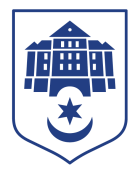 ТЕРНОПІЛЬСЬКА МІСЬКА РАДАПОСТІЙНА КОМІСІЯз питань регулювання земельних відносин та екологіїПротокол засідання комісії №4від 22.02.2024Всього членів комісії: 	(7) Роман Навроцький, Антон Горохівський, Микола Дерецький, Марія Пачковська, Ліна Прокопів, Роман Торожнюк, Денис ФаріончукПрисутні члени комісії: 	(5) Роман Навроцький, Антон Горохівський, Марія Пачковська, Ліна Прокопів, Роман Торожнюк, Відсутні члени комісії: (2) Микола Дерецький, Денис ФаріончукКворум є. Засідання комісії правочинне.На засідання комісії запрошені:Віктор Кібляр – начальник відділу земельних ресурсів;Юлія Чорна – начальник організаційного відділу ради управління організаційно – виконавчої роботи;Денис Гузар – старший інспектор сектору взаємодії у соціальних мережах управління цифрової трансформації та комунікацій зі ЗМІ.Головуючий – голова комісії Роман Навроцький.Депутати міської ради Роман Навроцький, Марія Пачковська брали участь в засіданні постійної комісії за допомогою електронних месенджерів, які не заборонені до використання в Україні.Слухали:  Про затвердження порядку денного засідання комісії.Виступив: Роман Навроцький, який запропонував взяти порядок денний комісії відповідно до листа від  19.02.2024 № 3722/2024 за основу.Результати голосування за взяття порядку денного за основу: За –5, проти-0, утримались-0. Рішення прийнято.Виступив: Віктор Кібляр, який запропонував зняти з розгляду порядку денного постійної комісії міської ради наступне питання:Про надання дозволу на розроблення проекту землеустрою щодо відведення земельної ділянки за адресою вул. Андрія Сахарова, 3  ТОВ «Тернопільська «Медтехніка»Виступив: Віктор Кібляр, який запропонував доповнити порядок денний постійної комісії міської ради наступними питаннями:Про надання земельної ділянки за адресою вул. Дениса Лукіяновича,8 приватному підприємству «АРТВІН» Про внесення змін в рішення міської радиПро затвердження технічної документації із землеустрою щодо встановлення меж земельної ділянки в натурі (на місцевості) за адресою вул. Андрея Шептицького, 20, прим. 1а  ТОВ «ТМГ-2016»Про надання земельної ділянки за адресою вул. Романа Купчинського, 5а Тернопільському академічному ліцею «Українська гімназія»  ім. І. Франка Тернопільської міської радиПро надання дозволу на розроблення проекту землеустрою щодо відведення земельної ділянки за адресою вул. Степана Будного, 32 г приміщення 4 гр. Березі А. В.Про затвердження проекту землеустрою щодо відведення земельної ділянки за адресою вул.Патріарха Любомира Гузара,1а гр. Лебедович С.Б.Про надання дозволу на розроблення проекту землеустрою щодо відведення земельної ділянки за адресою вул. Олександра Довженка,18б ПП «Моноліт – Проект»Результати голосування за доповнення порядку денного питаннями, озвученими Віктором Кібляром: За –5, проти-0, утримались-0. Рішення прийнято.Виступив: Роман Навроцький, який запропонував затвердити порядок денний постійної комісії в цілому.Результати голосування за затвердження порядку денного в цілому, враховуючи пропозиції Віктора Кібляра: За –5, проти-0, утримались-0. Рішення прийнято.ВИРІШИЛИ:	Затвердити порядок денний комісії.Порядок денний засідання комісії:Слухали:	Про затвердження проекту землеустрою щодо відведення земельної ділянки для проходу та проїзду до багатоквартирного житлового будинку з приміщеннями громадського призначення за адресою вул. Степана Будного обслуговуючому кооперативу «Будного»Доповідав:	Віктор КіблярВиступив:	Роман Навроцький, який запропонував здійснити виїзне засідання комісії на дану земельну ділянку з метою детального вивчення питання Виступила: Ліна ПрокопівРезультати голосування за пропозицію Романа Навроцького: За –5, проти-0, утримались-0. Рішення  прийнято.Вирішили:	Рішення комісії №1 додається.Слухали:	Про затвердження проекту землеустрою щодо відведення земельної ділянки за адресою вул. Євгена Петрушевича, 4 Управлінню поліції охорони в Тернопільській областіДоповідав:	Віктор КіблярРезультати голосування за проект рішення: За -5, проти-0, утримались-0. Рішення прийнято.Вирішили:	Рішення комісії №2 додається.Слухали:	Про надання дозволу на розроблення проекту землеустрою щодо відведення земельної ділянки для обслуговування багатоквартирного житлового будинку за адресою вул. Соломії Крушельницької,1 ОСББ «Крушельницької 1»Доповідав:	Віктор КіблярВиступив:	Роман Навроцький, який запропонував здійснити виїзне засідання комісії на дану земельну ділянку з метою детального вивчення питання Результати голосування за пропозицію Романа Навроцького: За -5, проти-0, утримались-0. Рішення  прийнято.Вирішили:	Рішення комісії №3 додається.Слухали:	Про надання дозволу на складання проекту землеустрою щодо відведення земельної ділянки за адресою вул. Героїв Національної гвардії Управлінню житлово-комунального господарства, благоустрою та екології Тернопільської міської радиДоповідав:	Віктор КіблярРезультати голосування за проект рішення: За -5, проти-0, утримались-0. Рішення прийнято.Вирішили:	Рішення комісії №4 додається.Слухали:	Про надання дозволу на складання проекту землеустрою щодо  відведення земельної ділянки  за адресою вул. Микулинецька (Проектна,219) управлінню житлово-комунального господарства,  благоустрою та екології Тернопільської міської радиДоповідав:	Віктор КіблярРезультати голосування за проект рішення: За -5, проти-0, утримались-0. Рішення прийнято.Вирішили:	Рішення комісії №5 додається.Слухали:	Про надання дозволу на складання проекту землеустрою щодо  відведення земельної ділянки  за адресою вул. Микулинецька (Проектна,217) управлінню житлово-комунального господарства,  благоустрою та екології Тернопільської міської радиДоповідав:	Віктор КіблярРезультати голосування за проект рішення: За -5, проти-0, утримались-0. Рішення прийнято.Вирішили:	Рішення комісії №6 додається.Слухали:	Про надання дозволу на розроблення проекту землеустрою щодо відведення земельної ділянки за адресою вул. Дениса Лукіяновича, 8 ТОВ «Саната Т»Доповідав:	Віктор КіблярВиступили: Роман Навроцький, Ліна ПрокопівРезультати голосування за проект рішення: За -5, проти-0, утримались-0. Рішення прийнято.Вирішили:	Рішення комісії №7 додається.Слухали:	Про надання дозволу на розроблення проекту землеустрою щодо відведення земельної ділянки за адресою вул. Дениса Лукіяновича, 8 гр. Ракітіній Н.О.Доповідав:	Віктор КіблярВиступили: Роман Навроцький, Ліна ПрокопівРезультати голосування за проект рішення: За -5, проти-0, утримались-0. Рішення прийнято.Вирішили:	Рішення комісії №8 додається.Слухали:	Про надання дозволу на складання проекту землеустрою щодо  відведення земельної ділянки  за адресою вул. Микулинецька (Проектна,212) управлінню житлово-комунального господарства,  благоустрою та екології Тернопільської міської радиДоповідав:	Віктор КіблярРезультати голосування за проект рішення: За -5, проти-0, утримались-0. Рішення прийнято.Вирішили:	Рішення комісії №9 додається.Слухали:	Про надання дозволу на складання проекту землеустрою щодо  відведення земельної ділянки  за адресою вул. Микулинецька (Проектна,215) управлінню житлово-комунального господарства, благоустрою та екології Тернопільської міської радиДоповідав:	Віктор КіблярРезультати голосування за проект рішення: За -5, проти-0, утримались-0. Рішення прийнято.Вирішили:	Рішення комісії №10 додається.Слухали:	Про надання дозволу на складання проекту землеустрою щодо  відведення земельної ділянки  за адресою вул. Микулинецька (Проектна,216) управлінню житлово-комунального господарства, благоустрою та екології Тернопільської міської радиДоповідав:	Віктор КіблярРезультати голосування за проект рішення: За -5, проти-0, утримались-0. Рішення прийнято.Вирішили:	Рішення комісії №11 додається.Слухали:	Про надання дозволу на складання проекту землеустрою щодо відведення земельної ділянки за адресою вул. Андрія Пушкаря Управлінню житлово-комунального господарства, благоустрою та екології Тернопільської міської радиДоповідав:	Віктор КіблярРезультати голосування за проект рішення: За -5, проти-0, утримались-0. Рішення прийнято.Вирішили:	Рішення комісії №12 додається.Слухали:	Про затвердження технічної документації із землеустрою щодо встановлення меж земельної ділянки в натурі (на місцевості) за адресою вул. Олександра Довженка, 14а  ТОВ «ТМГ-2016»Доповідав:	Віктор КіблярРезультати голосування за проект рішення: За -5, проти-0, утримались-0. Рішення прийнято.Вирішили:	Рішення комісії №13 додається.Слухали:	Про надання дозволу на розроблення проектів землеустрою щодо відведення земельних ділянок за адресою вул. Бродівська, 44 ТОВ «Намір»Доповідав:	Віктор КіблярРезультати голосування за проект рішення: За -5, проти-0, утримались-0. Рішення прийнято.Вирішили:	Рішення комісії №14 додається.Слухали:	Про надання земельної ділянки для обслуговування багатоквартирного житлового будинку за адресою вул. Новий Світ,41 ОСББ «ГРІН ЛАЙН»Доповідав:	Віктор КіблярВиступила: Ліна Прокопів, яка повідомила про можливий конфлікт інтересівРезультати голосування за проект рішення: За -4, проти-0, утримались-0. Рішення прийнято.Ліна Прокопів не брала участі в голосуванніВирішили:	Рішення комісії №15 додається.Слухали:	Про затвердження технічної документації із землеустрою щодо встановлення меж земельної ділянки в натурі (на місцевості) за адресою вул. Центральна, 77 с. Чернихів (в межах населеного пункту) Тернопільського району Тернопільської області, яке належить до Тернопільської міської територіальної громади, гр. Воробець Г.В.Доповідав:	Віктор КіблярРезультати голосування за проект рішення: За -5, проти-0, утримались-0. Рішення прийнято.Вирішили:	Рішення комісії №16 додається.Слухали:	Про надання дозволу на розроблення проекту землеустрою щодо відведення земельної ділянки за адресою вул. Степана Будного, 23 гр. Семеновій І. В.Доповідав:	Віктор КіблярРезультати голосування за проект рішення: За -5, проти-0, утримались-0. Рішення прийнято.Вирішили:	Рішення комісії №17 додається.Слухали:	Про затвердження проекту землеустрою щодо відведення земельної ділянки за адресою вул.Микулинецька,115/198 гр.Гриневичу Ю.М.Доповідав:	Віктор КіблярРезультати голосування за проект рішення: За -5, проти-0, утримались-0. Рішення прийнято.Вирішили:	Рішення комісії №18 додається.Слухали:	Про надання дозволу на розроблення проекту землеустрою щодо відведення земельної ділянки за адресою вул.Микулинецька,115/88 гр.Зайшлі Л.Є.Доповідав:	Віктор КіблярРезультати голосування за проект рішення: За -5, проти-0, утримались-0. Рішення прийнято.Вирішили:	Рішення комісії №19 додається.Слухали:	Про затвердження проекту землеустрою щодо відведення земельної ділянки за адресою вул. 15 Квітня комунальному підприємству «Тернопільводоканал»Доповідав:	Віктор КіблярВиступив:  Роман НавроцькийРезультати голосування за проект рішення: За -5, проти-0, утримались-0. Рішення прийнято.Вирішили:	Рішення комісії №20 додається.Слухали:	Про затвердження проекту землеустрою щодо відведення земельної ділянки за адресою вул. 15 Квітня комунальному підприємству «Тернопільводоканал»Доповідав:	Віктор КіблярРезультати голосування за проект рішення: За -5, проти-0, утримались-0. Рішення прийнято.Вирішили:	Рішення комісії №21 додається.Слухали:	Про надання дозволу на розроблення проекту землеустрою щодо відведення земельної ділянки за адресою вул. Юрія Іллєнка,3В ОСББ  «Ю.Іллєнка 3В»Доповідав:	Віктор КіблярРезультати голосування за проект рішення: За -5, проти-0, утримались-0. Рішення прийнято.Вирішили:	Рішення комісії №22 додається.Слухали:	Про надання дозволу на розроблення проекту землеустрою щодо відведення земельної ділянки за адресою вул. Юрія Іллєнка,3Б ОСББ «Я. Головацького 3Б»Доповідав:	Віктор КіблярРезультати голосування за проект рішення: За -4, проти-0, утримались-0. Рішення прийнято.Антон Горохівський  відсутній під час голосування.Вирішили:	Рішення комісії №23 додається.Слухали:	Про розгляд клопотання гр.Дьоріна В.В.Доповідав:	Віктор КіблярРезультати голосування за проект рішення: За -4, проти-0, утримались-0. Рішення прийнято.Антон Горохівський  відсутній під час голосування.Вирішили:	Рішення комісії №24 додається.Слухали:	Про затвердження проекту землеустрою щодо відведення земельної ділянки для обслуговування багатоквартирного житлового будинку за адресою вул. Чумацька,16 ОСББ «Чумацька,16 Тернопіль»Доповідав:	Віктор КіблярРезультати голосування за проект рішення: За -0, проти-0, утримались-4. Рішення не прийнято.Антон Горохівський  відсутній під час голосуванняВирішили:	Рішення комісії №25 додається.Слухали:	Про затвердження проекту землеустрою щодо відведення земельної ділянки за адресою вул.Микулинецька,115/152а гр.Абрамович Н.С.Доповідав:	Віктор КіблярВиступив: Роман НавроцькийРезультати голосування за проект рішення: За -5, проти-0, утримались-0. Рішення прийнято.Вирішили:	Рішення комісії №26 додається.Слухали:	Про надання дозволу на складання проекту землеустрою щодо відведення земельної ділянки за адресою вул. Родини Барвінських,16 ОСББ «Родини Барвінських 16»Доповідав:	Віктор КіблярВиступив:	Роман Навроцький, який запропонував здійснити виїзне засідання комісії на дану земельну ділянку з метою детального вивчення питання Виступили:   Антон Горохівський, Ліна ПрокопівРезультати голосування за пропозицію Романа Навроцького: За -5, проти-0, утримались-0. Рішення  прийнято.Вирішили:	Рішення комісії №27 додається.Слухали:	Про затвердження  технічної документації з нормативної грошової оцінки земельної ділянки за адресою с. Малашівці (за межами населеного пункту) Тернопільського району Тернопільської області, яке належить до Тернопільської міської територіальної громади, Державній податковій службі УкраїниДоповідав:	Віктор КіблярРезультати голосування за проект рішення: За -5, проти-0, утримались-0. Рішення прийнято.Вирішили:	Рішення комісії №28 додається.Слухали:	Про надання дозволу на розроблення технічної документації із землеустрою щодо встановлення меж земельної  ділянки в натурі (на місцевості) за адресою вул.Василя Стуса,2а гр.Чофай В.І., Чофаю В.Є., Чофай Л.Є.Доповідав:	Віктор КіблярРезультати голосування за проект рішення: За -5, проти-0, утримались-0. Рішення прийнято.Вирішили:	Рішення комісії №29 додається.Слухали:	Про надання дозволу на розроблення проекту землеустрою щодо відведення земельної ділянки за адресою вул. Спортивна, 5 гр.Кароль Є.Я.Доповідав:	Віктор КіблярРезультати голосування за проект рішення: За -0, проти-0, утримались-5. Рішення не прийнято.Вирішили:	Рішення комісії №30 додається.Слухали:	Про затвердження технічної документації із землеустрою щодо встановлення меж земельної ділянки в натурі (на місцевості) за адресою вул. Князя Василя Костянтина Острозького,19 гр. Андріуці М. М.Доповідав:	Віктор КіблярВиступив: Роман НавроцькийРезультати голосування за проект рішення: За -0, проти-0, утримались-5. Рішення не прийнято.Вирішили:	Рішення комісії №31 додається.Слухали:	Про надання дозволу на розроблення проекту землеустрою щодо відведення земельної ділянки за адресою вул. Лозовецька, 26 ПАТ «Тернопільський молокозавод»Доповідав:	Віктор КіблярРезультати голосування за проект рішення: За -5, проти-0, утримались-0. Рішення прийнято.Вирішили:	Рішення комісії №32 додається.Слухали:	Про затвердження проекту землеустрою щодо відведення земельної ділянки за адресою вул. Бойківська,4 гр. Стойку Ю. І.Доповідав:	Віктор КіблярРезультати голосування за проект рішення: За -5, проти-0, утримались-0. Рішення прийнято.Вирішили:	Рішення комісії №33 додається.Слухали:	Про затвердження технічної документації із землеустрою щодо поділу земельної ділянки за адресою вул. Дениса Лукіяновича, 12  гр. Золотому Є.В.Доповідав:	Віктор КіблярРезультати голосування за проект рішення: За -5, проти-0, утримались-0. Рішення прийнято.Вирішили:	Рішення комісії №34 додається.Слухали:	Про затвердження проекту землеустрою щодо відведення земельної ділянки для обслуговування багатоквартирного житлового будинку за адресою вул. Микулинецька,115/248 ОСББ «КЛЕНОВИЙ ГАЙ,248»Доповідав:	Віктор КіблярРезультати голосування за проект рішення: За -5, проти-0, утримались-0. Рішення прийнято.Вирішили:	Рішення комісії №35 додається.Слухали:	Про затвердження проекту землеустрою щодо відведення земельної ділянки для обслуговування багатоквартирного житлового будинку за адресою вул. Івана Гавдиди,6 ОСББ «ГАГАРІНА,6»Доповідав:	Віктор КіблярРезультати голосування за проект рішення: За -5, проти-0, утримались-0. Рішення прийнято.Вирішили:	Рішення комісії №36 додається.Слухали:	Про надання дозволу на розроблення проекту землеустрою щодо відведення земельної ділянки за адресою вул.Бойківська,10 гр.Стасюку В.М.Доповідав:	Віктор КіблярРезультати голосування за проект рішення: За -5, проти-0, утримались-0. Рішення прийнято.Вирішили:	Рішення комісії №37 додається.Слухали:	Про надання дозволу на складання технічної документації із землеустрою щодо встановлення меж земельної ділянки в натурі (на місцевості) за адресою вул.Спортивна,5 гр. Гаріну Б. Й.Доповідав:	Віктор КіблярВиступив: Роман НавроцькийРезультати голосування за проект рішення: За -0, проти-0, утримались-5. Рішення не прийнято.Вирішили:	Рішення комісії №38 додається.Слухали:	Про затвердження проектів землеустрою щодо відведення земельних ділянок за адресою вул. Антіна Манастирського,8 (гр. Пилипчук І. І. та інші)Доповідав:	Віктор КіблярРезультати голосування за проект рішення: За -5, проти-0, утримались-0. Рішення прийнято.Вирішили:	Рішення комісії №39 додається.Слухали:	Про затвердження проекту землеустрою щодо відведення земельної ділянки за адресою вул.Микулинецька,115/205 гр.Шевчуку Р.А.Доповідав:	Віктор КіблярРезультати голосування за проект рішення: За -5, проти-0, утримались-0. Рішення прийнято.Вирішили:	Рішення комісії №40 додається.Слухали:	Про надання земельної ділянки за адресою вул.Приміська,18 гр.Робак О.В., Липці І.І.Доповідав:	Віктор КіблярРезультати голосування за проект рішення: За -5, проти-0, утримались-0. Рішення прийнято.Вирішили:	Рішення комісії №41 додається.Слухали:	Про надання дозволу на розроблення технічної документації із землеустрою щодо встановлення меж земельної ділянки в натурі (на місцевості) за адресою вул.Софії Стадникової,35 гр.Федченко О.В.Доповідав:	Віктор КіблярВиступила: Ліна Прокопів, яка запропонувала здійснити виїзне засідання комісії на дану земельну ділянку з метою детального вивчення питанняРезультати голосування за пропозицію Ліни Прокопів: За -5, проти-0, утримались-0. Рішення  прийнято.Вирішили:	Рішення комісії №42 додається.Слухали:	Про надання земельної ділянки за адресою вул. За Рудкою, 21 гр. Тукало І.ОДоповідав:	Віктор КіблярРезультати голосування за проект рішення: За -5, проти-0, утримались-0. Рішення прийнято.Вирішили:	Рішення комісії №43 додається.Слухали:	Про надання дозволу на розробку технічної документації із землеустрою щодо встановлення меж земельної ділянки в натурі (на місцевості)  для  обслуговування багатоквартирного житлового будинку з вбудовано-прибудованими приміщеннями громадського призначення за адресою вул.Збаразька,29а ТОВ «Янтар Сервіс»Доповідав:	Віктор КіблярВиступив: Роман НавроцькийРезультати голосування за проект рішення: За -5, проти-0, утримались-0. Рішення прийнято.Вирішили:	Рішення комісії №44 додається.Слухали:	Про надання дозволу на складання технічної документації із землеустрою щодо встановлення меж земельної ділянки в натурі (на місцевості) за адресою вул. Андрея Шептицького, 7б  ТОВ «ЕТЕРНА НОВА»Доповідав:	Віктор КіблярВиступив: Роман НавроцькийРезультати голосування за проект рішення: За -0, проти-0, утримались-5. Рішення не прийнято.Вирішили:	Рішення комісії №45 додається.Слухали:	Про надання дозволу на розроблення проекту землеустрою щодо відведення земельної ділянки за адресою вул. Лесі Українки, 21в гр. Олійник Н.В.Доповідав:	Віктор КіблярРезультати голосування за проект рішення: За -5, проти-0, утримались-0. Рішення прийнято.Вирішили:	Рішення комісії №46 додається.Слухали:	Про надання дозволу на розроблення проекту землеустрою щодо відведення земельної ділянки за адресою проспект Злуки,45а гр. Молоток Л.А.Доповідав:	Віктор КіблярВиступив: Роман НавроцькийРезультати голосування за проект рішення: За -0, проти-0, утримались-5. Рішення не прийнято.Вирішили:	Рішення комісії №47 додається.Слухали:	Про надання дозволу на розроблення проекту землеустрою щодо відведення земельної ділянки за адресою вул. Гайова,51а ТОВ «ВЙО»Доповідав:	Віктор КіблярВиступила: Ліна Прокопів, яка запропонувала здійснити виїзне засідання комісії на дану земельну ділянку з метою детального вивчення питанняВиступили: Антон Горохівський, Роман НавроцькийРезультати голосування за пропозицію Ліни Прокопів: За -5, проти-0, утримались-0. Рішення  прийнято.Вирішили:	Рішення комісії №48 додається.Слухали:	Про затвердження проекту землеустрою щодо відведення земельної ділянки за адресою вул. Садова, 20 с. Чернихів Тернопільського району Тернопільської області, яке належить до Тернопільської  міської територіальної громади, гр. Чайці І.О.Доповідав:	Віктор КіблярРезультати голосування за проект рішення: За -5, проти-0, утримались-0. Рішення прийнято.Вирішили:	Рішення комісії №49 додається.Слухали:	Про надання дозволу на розроблення проекту землеустрою щодо відведення земельної ділянки за адресою вул.Володимира Лучаковського ФО-П Рудакевич І.П.Доповідав:	Віктор КіблярВиступили: Роман Торожнюк, Ліна ПрокопівРезультати голосування за проект рішення: За -0, проти-0, утримались-5. Рішення не прийнято.Вирішили:	Рішення комісії №50 додається.Слухали:	Про припинення права користування земельними ділянками Доповідав:	Віктор КіблярРезультати голосування за проект рішення: За -5, проти-0, утримались-0. Рішення прийнято.Вирішили:	Рішення комісії №51 додається.Слухали:	Про надання земельної ділянки за адресою вул. Дениса Лукіяновича,8 приватному підприємству «АРТВІН»Доповідав:	Віктор КіблярВиступив: Роман НавроцькийРезультати голосування за проект рішення: За -5, проти-0, утримались-0. Рішення прийнято.Вирішили:	Рішення комісії №52 додається.Слухали:	Про внесення змін в рішення міської ради Доповідав:	Віктор КіблярВиступив: Роман НавроцькийРезультати голосування за проект рішення: За -0, проти-0, утримались-5. Рішення не прийнято.Вирішили:	Рішення комісії №53 додається.Слухали:	Про затвердження технічної документації із землеустрою щодо встановлення меж земельної ділянки в натурі (на місцевості) за адресою вул. Андрея Шептицького, 20, прим. 1а  ТОВ «ТМГ-2016»Доповідав:	Віктор КіблярРезультати голосування за проект рішення: За -5, проти-0, утримались-0. Рішення прийнято.Вирішили:	Рішення комісії №54 додається.Слухали:	Про надання земельної ділянки за адресою вул. Романа Купчинського, 5а Тернопільському академічному ліцею «Українська гімназія»  ім. І. Франка Тернопільської міської радиДоповідав:	Віктор КіблярРезультати голосування за проект рішення: За -5, проти-0, утримались-0. Рішення прийнято.Вирішили:	Рішення комісії №55 додається.Слухали:	Про надання дозволу на розроблення проекту землеустрою щодо відведення земельної ділянки за адресою вул. Степана Будного, 32 г приміщення 4 гр. Березі А. В.Доповідав:	Віктор КіблярВиступила: Ліна ПрокопівРезультати голосування за проект рішення: За -5, проти-0, утримались-0. Рішення прийнято.Вирішили:	Рішення комісії №56 додається.Слухали:	Про затвердження проекту землеустрою щодо відведення земельної ділянки за адресою вул.Патріарха Любомира Гузара,1а гр. Лебедович С.Б.Доповідав:	Віктор КіблярРезультати голосування за проект рішення: За -5, проти-0, утримались-0. Рішення прийнято.Вирішили:	Рішення комісії №57 додається.Слухали:	Про надання дозволу на розроблення проекту землеустрою щодо відведення земельної ділянки за адресою вул. Олександра Довженка,18б ПП «Моноліт – Проект»Доповідав:	Віктор КіблярВиступив: Роман НавроцькийРезультати голосування за проект рішення: За -5, проти-0, утримались-0. Рішення прийнято.Вирішили:	Рішення комісії №58 додається.Голова комісії						Роман НАВРОЦЬКИЙСекретар комісії                                                                Роман ТОРОЖНЮК№з\пНазва проєкту рішенняПро затвердження проекту землеустрою щодо відведення земельної ділянки для проходу та проїзду до багатоквартирного житлового будинку з приміщеннями громадського призначення за адресою вул. Степана Будного обслуговуючому кооперативу «Будного»Про затвердження проекту землеустрою щодо відведення земельної ділянки за адресою вул. Євгена Петрушевича, 4 Управлінню поліції охорони в Тернопільській областіПро надання дозволу на розроблення проекту землеустрою щодо відведення земельної ділянки для обслуговування багатоквартирного житлового будинку за адресою вул. Соломії Крушельницької,1 ОСББ «Крушельницької 1»Про надання дозволу на складання проекту землеустрою щодо відведення земельної ділянки за адресою вул. Героїв Національної гвардії Управлінню житлово-комунального господарства, благоустрою та екології Тернопільської міської радиПро надання дозволу на складання проекту землеустрою щодо  відведення земельної ділянки  за адресою вул. Микулинецька (Проектна,219) управлінню житлово-комунального господарства,  благоустрою та екології Тернопільської міської радиПро надання дозволу на складання проекту землеустрою щодо  відведення земельної ділянки  за адресою вул. Микулинецька (Проектна,217) управлінню житлово-комунального господарства,  благоустрою та екології Тернопільської міської радиПро надання дозволу на розроблення проекту землеустрою щодо відведення земельної ділянки за адресою вул. Дениса Лукіяновича, 8 ТОВ «Саната Т»Про надання дозволу на розроблення проекту землеустрою щодо відведення земельної ділянки за адресою вул. Дениса Лукіяновича, 8 гр. Ракітіній Н.О.Про надання дозволу на складання проекту землеустрою щодо  відведення земельної ділянки  за адресою вул. Микулинецька (Проектна,212) управлінню житлово-комунального господарства,  благоустрою та екології Тернопільської міської радиПро надання дозволу на складання проекту землеустрою щодо  відведення земельної ділянки  за адресою вул. Микулинецька (Проектна,215) управлінню житлово-комунального господарства, благоустрою та екології Тернопільської міської радиПро надання дозволу на складання проекту землеустрою щодо  відведення земельної ділянки  за адресою вул. Микулинецька (Проектна,216) управлінню житлово-комунального господарства, благоустрою та екології Тернопільської міської радиПро надання дозволу на складання проекту землеустрою щодо відведення земельної ділянки за адресою вул. Андрія Пушкаря Управлінню житлово-комунального господарства, благоустрою та екології Тернопільської міської радиПро затвердження технічної документації із землеустрою щодо встановлення меж земельної ділянки в натурі (на місцевості) за адресою вул. Олександра Довженка, 14а  ТОВ «ТМГ-2016»Про надання дозволу на розроблення проектів землеустрою щодо відведення земельних ділянок за адресою вул. Бродівська, 44 ТОВ «Намір»Про надання земельної ділянки для обслуговування багатоквартирного житлового будинку за адресою вул. Новий Світ,41 ОСББ «ГРІН ЛАЙН»Про затвердження технічної документації із землеустрою щодо встановлення меж земельної ділянки в натурі (на місцевості) за адресою вул. Центральна, 77 с. Чернихів (в межах населеного пункту) Тернопільського району Тернопільської області, яке належить до Тернопільської міської територіальної громади, гр. Воробець Г.В.Про надання дозволу на розроблення проекту землеустрою щодо відведення земельної ділянки за адресою вул. Степана Будного, 23 гр. Семеновій І. В.Про затвердження проекту землеустрою щодо відведення земельної ділянки за адресою вул.Микулинецька,115/198 гр.Гриневичу Ю.М.Про надання дозволу на розроблення проекту землеустрою щодо відведення земельної ділянки за адресою вул.Микулинецька,115/88 гр.Зайшлі Л.Є.Про затвердження проекту землеустрою щодо відведення земельної ділянки за адресою вул. 15 Квітня комунальному підприємству «Тернопільводоканал»Про затвердження проекту землеустрою щодо відведення земельної ділянки за адресою вул. 15 Квітня комунальному підприємству «Тернопільводоканал»Про надання дозволу на розроблення проекту землеустрою щодо відведення земельної ділянки за адресою вул. Юрія Іллєнка,3В ОСББ  «Ю.Іллєнка 3В»Про надання дозволу на розроблення проекту землеустрою щодо відведення земельної ділянки за адресою вул. Юрія Іллєнка,3Б ОСББ «Я. Головацького 3Б»Про розгляд клопотання гр.Дьоріна В.В.Про затвердження проекту землеустрою щодо відведення земельної ділянки для обслуговування багатоквартирного житлового будинку за адресою вул. Чумацька,16 ОСББ «Чумацька,16 Тернопіль»Про затвердження проекту землеустрою щодо відведення земельної ділянки за адресою вул.Микулинецька,115/152а гр.Абрамович Н.С.Про надання дозволу на складання проекту землеустрою щодо відведення земельної ділянки за адресою вул. Родини Барвінських,16 ОСББ «Родини Барвінських 16»Про затвердження  технічної документації з нормативної грошової оцінки земельної ділянки за адресою с. Малашівці (за межами населеного пункту) Тернопільського району Тернопільської області, яке належить до Тернопільської міської територіальної громади, Державній податковій службі УкраїниПро надання дозволу на розроблення технічної документації із землеустрою щодо встановлення меж земельної  ділянки в натурі (на місцевості) за адресою вул.Василя Стуса,2а гр.Чофай В.І., Чофаю В.Є., Чофай Л.Є.Про надання дозволу на розроблення проекту землеустрою щодо відведення земельної ділянки за адресою вул. Спортивна, 5 гр.Кароль Є.Я.Про затвердження технічної документації із землеустрою щодо встановлення меж земельної ділянки в натурі (на місцевості) за адресою вул. Князя Василя Костянтина Острозького,19 гр. Андріуці М. М.Про надання дозволу на розроблення проекту землеустрою щодо відведення земельної ділянки за адресою вул. Лозовецька, 26 ПАТ «Тернопільський молокозавод»Про затвердження проекту землеустрою щодо відведення земельної ділянки за адресою вул. Бойківська,4 гр. Стойку Ю. І.Про затвердження технічної документації із землеустрою щодо поділу земельної ділянки за адресою вул. Дениса Лукіяновича, 12  гр. Золотому Є.В.Про затвердження проекту землеустрою щодо відведення земельної ділянки для обслуговування багатоквартирного житлового будинку за адресою вул. Микулинецька,115/248 ОСББ «КЛЕНОВИЙ ГАЙ,248»Про затвердження проекту землеустрою щодо відведення земельної ділянки для обслуговування багатоквартирного житлового будинку за адресою вул. Івана Гавдиди,6 ОСББ «ГАГАРІНА,6»Про надання дозволу на розроблення проекту землеустрою щодо відведення земельної ділянки за адресою вул.Бойківська,10 гр.Стасюку В.М.Про надання дозволу на складання технічної документації із землеустрою щодо встановлення меж земельної ділянки в натурі (на місцевості) за адресою вул.Спортивна,5 гр. Гаріну Б. Й.Про затвердження проектів землеустрою щодо відведення земельних ділянок за адресою вул. Антіна Манастирського,8 (гр. Пилипчук І. І. та інші)Про затвердження проекту землеустрою щодо відведення земельної ділянки за адресою вул.Микулинецька,115/205 гр.Шевчуку Р.А.Про надання земельної ділянки за адресою вул.Приміська,18 гр.Робак О.В., Липці І.І.Про надання дозволу на розроблення технічної документації із землеустрою щодо встановлення меж земельної ділянки в натурі (на місцевості) за адресою вул.Софії Стадникової,35 гр.Федченко О.В.Про надання земельної ділянки за адресою вул. За Рудкою, 21 гр. Тукало І.О.Про надання дозволу на розробку технічної документації із землеустрою щодо встановлення меж земельної ділянки в натурі (на місцевості)  для  обслуговування багатоквартирного житлового будинку з вбудовано-прибудованими приміщеннями громадського призначення за адресою вул.Збаразька,29а ТОВ «Янтар Сервіс»Про надання дозволу на складання технічної документації із землеустрою щодо встановлення меж земельної ділянки в натурі (на місцевості) за адресою вул. Андрея Шептицького, 7б  ТОВ «ЕТЕРНА НОВА»Про надання дозволу на розроблення проекту землеустрою щодо відведення земельної ділянки за адресою вул. Лесі Українки, 21в гр. Олійник Н.В.Про надання дозволу на розроблення проекту землеустрою щодо відведення земельної ділянки за адресою проспект Злуки,45а гр. Молоток Л.А.Про надання дозволу на розроблення проекту землеустрою щодо відведення земельної ділянки за адресою вул. Гайова,51а ТОВ «ВЙО»Про затвердження проекту землеустрою щодо відведення земельної ділянки за адресою вул. Садова, 20 с. Чернихів Тернопільського району Тернопільської області, яке належить до Тернопільської  міської територіальної громади, гр. Чайці І.О.Про надання дозволу на розроблення проекту землеустрою щодо відведення земельної ділянки за адресою вул.Володимира Лучаковського ФО-П Рудакевич І.П.Про припинення права користування земельними ділянкамиПро надання земельної ділянки за адресою вул. Дениса Лукіяновича,8 приватному підприємству «АРТВІН»Про внесення змін в рішення міської радиПро затвердження технічної документації із землеустрою щодо встановлення меж земельної ділянки в натурі (на місцевості) за адресою вул. Андрея Шептицького, 20, прим. 1а  ТОВ «ТМГ-2016»Про надання земельної ділянки за адресою вул. Романа Купчинського, 5а Тернопільському академічному ліцею «Українська гімназія»  ім. І. Франка Тернопільської міської радиПро надання дозволу на розроблення проекту землеустрою щодо відведення земельної ділянки за адресою вул. Степана Будного, 32 г приміщення 4 гр. Березі А. В.Про затвердження проекту землеустрою щодо відведення земельної ділянки за адресою вул.Патріарха Любомира Гузара,1а гр. Лебедович С.Б.Про надання дозволу на розроблення проекту землеустрою щодо відведення земельної ділянки за адресою вул. Олександра Довженка,18б ПП «Моноліт – Проект»